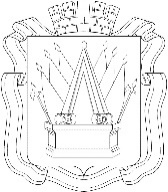 ПРОЕКТАДМИНИСТРАЦИЯ ГОРОДА ТОБОЛЬСКАПОСТАНОВЛЕНИЕ __________ 2020 г.                                                                                         №______О внесении изменений в постановление Администрации города Тобольска от 18.03.2016 № 24Руководствуясь статьями 40, 44 Устава города Тобольска:1. Внести в постановление Администрации города Тобольска от 18.03.2016 № 24 «Об утверждении Положения о порядке и условиях заключения договора на размещение нестационарного торгового объекта на землях или земельном участке» (с изменениями, внесенными постановлением Администрации города Тобольска от 27.02.2019 № 11) следующие изменения:пункт 2.3 приложения к постановлению изложить в следующей редакции:«2.3. Заключение договора на размещение нестационарного торгового объекта на землях или земельном участке без проведения торгов в случаях, установленных подпунктами 1, 2, 4 пункта 2.2 настоящего Положения, осуществляется в следующем порядке:1) подача в Департамент градостроительства и землепользования Администрации города Тобольска (далее - Департамент) лицами, указанными в подпунктах 1, 2, 4 пункта 2.2 настоящего Положения, заявления о заключении договора на размещение нестационарного торгового объекта на землях или земельном участке без проведения торгов (далее - заявление);2) проверка Департаментом наличия или отсутствия оснований, предусмотренных действующим законодательством, для отказа в заключении договора на размещение нестационарного торгового объекта на землях или земельном участке без проведения торгов;3) подготовка Департаментом в срок, не превышающий 30 дней с даты регистрации заявления, проекта договора на размещение нестационарного торгового объекта на землях или земельном участке без проведения торгов, либо, в случае наличия оснований, предусмотренных действующим законодательством, подготовка проекта решения об отказе в заключении такого договора в виде мотивированного письма Департамента.»;пункт 2.4 приложения к постановлению изложить в следующей редакции:«2.4. Плата по договору на размещение нестационарного торгового объекта на землях или земельном участке определяется в соответствии с Методикой расчета платы по договору на размещение нестационарного торгового объекта на землях или земельном участке, утвержденной решением Тобольской городской Думы от 24.04.2020 № 43 (далее – Методика).»;по тексту приложения к постановлению аббревиатуру «КЗО и ЛХ» заменить словом «Департамент» в соответствующих падежах; в абзаце третьем пункта 3.2 приложения к постановлению слова «Комитета градостроительной политики или Комитета экономики администрации города Тобольска» заменить словами «или Департамента экономики Администрации города Тобольска»;в подпункте 5 пункта 3.4, пунктах 3.18, 3.19, 3.21, 3.24, подпункте 5 пункта 3.20 приложения к постановлению слово «ежегодной» исключить;пункт 3.4 приложения к постановлению дополнить подпунктом 12 следующего содержания:«12) указание на то, что участниками аукциона могут являться только субъекты малого и среднего предпринимательства, осуществляющие торговую деятельность, в случае, если предметом аукциона является размещение нестационарных торговых объектов, используемых субъектами малого и среднего предпринимательства, осуществляющими торговую деятельность.»;в пункте 3.6 приложения к постановлению слова «законодательством об оценочной деятельности» заменить словом «Методикой»;пункт 3.13 приложения к постановлению дополнить подпунктом 3 следующего содержания:«3) несоответствие заявителя требованиям, установленным в извещение о проведении аукциона.»;первое предложение пункта 3.18, первое предложение пункта 3.19 приложения к постановлению дополнить словами «для подписания в течение 10 дней со дня получения».2. Управлению делами Администрации города Тобольска опубликовать постановление в газете «Тобольская правда», разместить на официальном сайте Администрации города Тобольска (www.admtobolsk.ru) и на официальном сайте муниципального образования город Тобольск на портале органов государственной власти Тюменской области (www.tobolsk. admtyumen.ru).Глава города                                                                                     М.В. АфанасьевПояснительная записка к проекту постановления Администрации города Тобольска «О внесении изменений в постановление Администрации города Тобольска от 18.03.2016 № 24»«___»________2020Проект постановления Администрации города Тобольска «О внесении изменений в постановление Администрации города Тобольска от 18.03.2016 № 24» (далее – Проект постановления) подготовлен в целях приведения постановления Администрации города Тобольска от 18.03.2016 № 24 «Об утверждении Положения о порядке и условиях заключения договора на размещение нестационарного торгового объекта на землях или земельном участке» в соответствие с законодательством Российской Федерации и муниципальными правовыми актами города Тобольска.  Проектом постановления предлагается Положение о порядке и условиях заключения договора на размещение нестационарного торгового объекта на землях или земельном участке, утвержденное постановлением Администрации города Тобольска от 18.03.2016 № 24 (далее – Положение), привести в соответствие с частью 4 статьи 10 Федерального закона от 28.12.2009 № 381-ФЗ «Об основах государственного регулирования торговой деятельности в Российской Федерации», согласно которой схемой размещения нестационарных торговых объектов должно предусматриваться размещение не менее чем шестьдесят процентов нестационарных торговых объектов, используемых субъектами малого или среднего предпринимательства, осуществляющими торговую деятельность, от общего количества нестационарных торговых объектов. В связи с чем, Проектом постановления предлагается установить требование к извещению о проведении аукциона, в котором должно быть указано на то, что участниками аукциона могут являться только субъекты малого и среднего предпринимательства, осуществляющие торговую деятельность, в случае, если предметом аукциона является размещение нестационарных торговых объектов, используемых субъектами малого и среднего предпринимательства, осуществляющими торговую деятельность.Кроме этого, решением Тобольской городской Думы от 26.11.2019 № 143 «Об утверждении Положения о департаменте градостроительства и землепользования администрации города Тобольска» путем объединения комитета градостроительной политики Администрации города Тобольска и комитета земельных отношений и лесного хозяйства Администрации города Тобольска образован Департамент градостроительства и землепользования Администрации города Тобольска. В связи с чем возникла необходимость замены в Положении комитета градостроительной политики Администрации города Тобольска и комитета земельных отношений и лесного хозяйства Администрации города Тобольска на Департамент градостроительства и землепользования Администрации города Тобольска.Также в связи с принятием Тобольской городской Думой решения от 24.04.2020 № 43 «Об утверждении методики расчета платы по договору на размещение нестационарного торгового объекта на землях или земельном участке», пункт 2.4 Положения подлежит корректировке.Коррупциогенные факторы в Проекте постановления отсутствуют.Сферу отношений, затрагиваемую Проектом постановления, регулирует Федеральный закон от 06.10.2003 № 131-ФЗ «Об общих принципах организации местного самоуправления в Российской Федерации», Федеральный закон от 28.12.2009 № 381-ФЗ «Об основах государственного регулирования торговой деятельности в Российской Федерации», Закон Тюменской области от 05.07.2001 № 354 «О регулировании торговой деятельности в Тюменской области», Устав города Тобольска.Директор Департамента градостроительстваи землепользования                                                                            С.А. КареваЛист рассылки к проекту постановления Администрации города Тобольска«О внесении изменений в постановление Администрации города Тобольска от 18.03.2016 № 24»Администрация города.Правовое управление.Департамент градостроительства и землепользования.Директор Департамента градостроительстваи землепользования                                                                            С.А. Карева